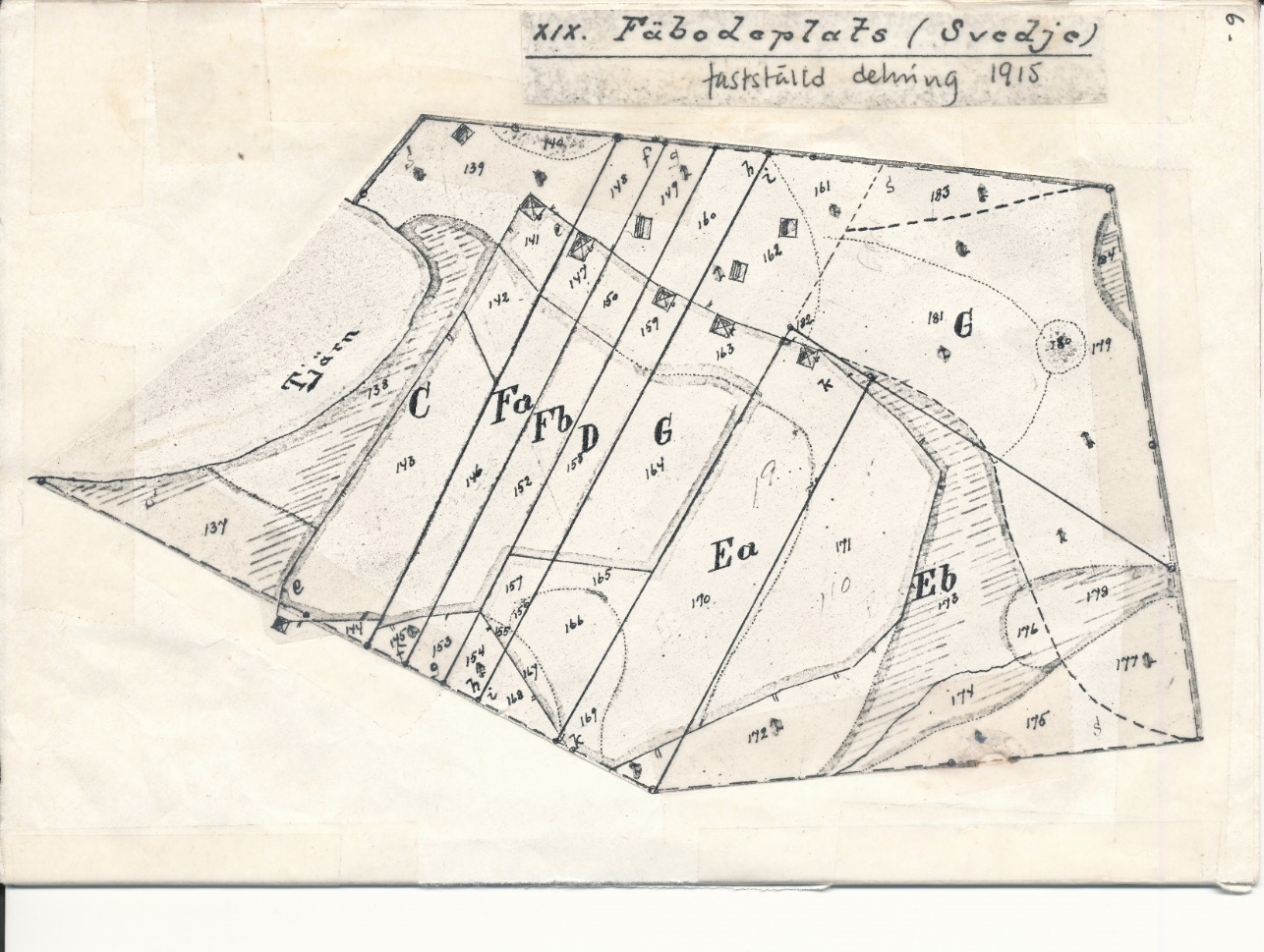 Svedje fäbod omkring 1915Svedje fäbod omkring 1915Fäbodlotternas ägare enl. bokstavskod på kartanpå motstående sida.C	Erik Lundkvist (1855-1930)Fa	Levi Ehlin (1873-1927)	Helmer Ehlin (1874-1952)Fb	Anders Lundkvist (1871-1945)D	Isak Bodin (1851-1928)G	Jonas Edmark (1853-1935)Ea	Herlog Nilsson (1876-1934)Eb	J.V. Gidlund (1864-1950)Botanisk sevärdhetF J Ä L L T O L T A N (Lactuca alpina)Sparsamt förekommande växt med blå blommor.Invandrad från Norge, trivs bäst i skuggiga bäck-dalar. Växer vid kavelbron efter vandringsleden vidFulfiskbäcken och vid vattenkällans dal ner mot tjärnen 